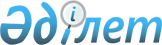 Шахтинск қалалық мәслихатының кейбір шешімдерінің күші жойылды деп тану туралыҚарағанды облысы Шахтинск қалалық мәслихатының 2018 жылғы 10 мамырдағы VI шақырылған XXI сессиясының № 1515/21 шешімі. Қарағанды облысының Әділет департаментінде 2018 жылғы 24 мамырда № 4772 болып тіркелді
      Қазақстан Республикасының 2001 жылғы 23 қаңтардағы "Қазақстан Республикасындағы жергілікті мемлекеттік басқару және өзін-өзі басқару туралы" Заңының 7-бабы 5-тармағына, Қазақстан Республикасының 2016 жылғы 6 сәуірдегі "Құқықтық актілер туралы" Заңының 27-бабына сәйкес, қалалық мәслихат ШЕШІМ ЕТТІ:
      1. Осы шешімнің қосымшасына сәйкес Шахтинск қалалық мәслихатының кейбір шешімдерінің күші жойылды деп танылсын.
      2. Осы шешім алғаш ресми жарияланған күнінен кейін күнтізбелік он күн өткен соң қолданысқа енгізіледі. Шахтинск қалалық мәслихатының күші жойылды деп тануға жататын кейбір шешімдерінің тізбесі
      1. Шахтинск қалалық мәслихатының 2011 жылғы 26 қазандағы XXXVII сессиясының № 739/37 "Шахтинск аймағында салынатын салықтың кейбір мәселелері туралы" шешімі (Нормативтік актілерді мемлекеттік тіркеу тізілімінде № 8-8-99 болып тіркелген, 2011 жылғы 2 желтоқсандағы № 48 "Шахтинский вестник" газетінде жарияланған).
      2. Шахтинск қалалық мәслихатының 2012 жылғы 6 сәуірдегі ІIІ сессиясының № 789/3 "Тіркелген жиынтық салықтың бірыңғай ставкаларын белгілеу туралы" шешімі (Нормативтік актілерді мемлекеттік тіркеу тізілімінде № 8-8-110 болып тіркелген, 2012 жылғы 25 мамырдағы № 21 "Шахтинский вестник" газетінде жарияланған).
      3. Шахтинск қалалық мәслихатының 2014 жылғы 9 шілдедегі ХХVІIІ сессиясының № 1045/28 "Шахтинск қалалық мәслихатының 2012 жылғы 6 сәуірдегі ІІІ сессиясының № 789/3 "Тiркелген жиынтық салықтың бiрыңғай ставкаларын белгiлеу туралы" шешіміне өзгеріс енгізу туралы" шешімі (Нормативтік актілерді мемлекеттік тіркеу тізілімінде № 2705 болып тіркелген, 2014 жылғы 21 тамызда "Әділет" ақпараттық-құқықтық жүйесінде, 2014 жылғы 15 тамыздағы № 32 "Шахтинский вестник" газетінде жарияланған).
      4. Шахтинск қалалық мәслихатының 2015 жылғы 9 сәуірдегі ХХХІIІ сессиясының № 1117/33 "Шахтинск қаласының аумағына салық салу мақсаты үшін аймақтандыру сызбасын бекіту туралы" шешімі (Нормативтік актілерді мемлекеттік тіркеу тізілімінде № 3201 болып тіркелген, 2015 жылғы 21 мамырда "Әділет" ақпараттық-құқықтық жүйесінде, 2015 жылғы 5 маусымдағы № 22 "Шахтинский вестник" газетінде жарияланған).
      5. Шахтинск қалалық мәслихатының 2016 жылғы 5 шілдедегі ІV сессиясының № 1309/4 "Пайдаланылмайтын ауыл шаруашылығы мақсатындағы жерлерге жер салығының базалық мөлшерлемелері мен бірыңғай жер салығының мөлшерлемелерін жоғарылату туралы" шешімі (Нормативтік актілерді мемлекеттік тіркеу тізілімінде № 3891 болып тіркелген, 2016 жылғы 18 шілдедегі "Әділет" ақпараттық-құқықтық жүйесінде, 2016 жылғы 22 шілдедегі № 29 "Шахтинский вестник" газетінде жарияланған).
      6. Шахтинск қалалық мәслихатының 2017 жылғы 10 шілдедегі ХІV сессиясының № 1414/14 "Шахтинск қалалық мәслихатының 2012 жылғы 6 сәуірдегі ІІІ сессиясының № 789/3 "Тiркелген жиынтық салықтың бiрыңғай ставкаларын белгiлеу туралы" шешіміне өзгеріс енгізу туралы" шешімі (Нормативтік актілерді мемлекеттік тіркеу тізілімінде № 4338 болып тіркелген, 2017 жылғы 21 тамызда Қазақстан Республикасының нормативтік құқықтық актілерінің электрондық түрдегі эталондық бақылау банкінде, 2017 жылғы 18 тамыздағы № 33 "Шахтинский вестник" газетінде жарияланған).
					© 2012. Қазақстан Республикасы Әділет министрлігінің «Қазақстан Республикасының Заңнама және құқықтық ақпарат институты» ШЖҚ РМК
				
      Сессия төрағасы

А. Омарбеков

      Мәслихат хатшысы

Ж. Мамерханова
Шахтинск қалалық мәслихатының
2018 жылғы 10 мамырдағы кезектен
тыс XXI сессиясының
№ 1515/21 шешiмiне қосымша